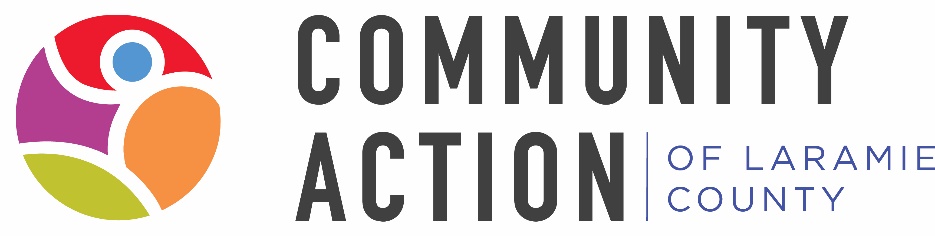 EARLY HEAD START INFANT TODDLER TEACHER JOB DESCRIPTIONGENERAL DESCRIPTIONResponsible for the support and coordination of Child Development, Education and Family Engagement services In accordance with the National Head Start Performance Standards, the Head Start Act and State of Wyoming Childcare Licensing. Responsible for ensuring that all eligible children and their parents receive the maximum services available linking families, staff and community together. Responsible for supporting the functions of School Readiness, child development and education. Responsible for implementing the designated curriculum and meeting CLASS standards. Responsible for the recruitment and enrollment of children into the Head Start programs.The following list of duties is intended to be representative of the essential functions performed by personnel in this position and is not all-inclusive. The omission of a specific task or function will not preclude it from the duties and responsibilities of this position if the work is similar, related or a logical extension of the position. Other duties may be assigned.Child DevelopmentActively engage children in age and developmentally appropriate learning activitiesFacilitate the "Ages and Stages Questionnaire" and "Ages and Stages Questionnaire Social Emotional" screening tools in collaboration with parent or guardiansImplement health, safety, nutrition, multiculturalism, and social skills activities in the lesson plansImplement positive behavioral supports for behavior managementFacilitate activities to support growth in School Readiness goals and outcomes, individualizing for each childSafe/Learning EnvironmentProvide a safe, healthy learning environment by following all health and safety regulationsEnsure that children are supervised and ratios are followed at all timesDevise and implement weekly lesson plans which follow the principles of The Creative Curriculum and other curriculaProvide a creative, nurturing, culturally, linguistically and developmentally appropriate classroomDisabilitiesParticipate in of Individualized Family Service Plan (IFSP), Individual Education Program (lEP) and IFSP transition meetingsImplement and document IFSP and lEP goals and objectives weekly In the lesson plansProvide a least restrictive environment for children with disabilitiesRecord KeepingImplement outcomes measurement system which includes assessing and tracking the progress of each student regularly using the approved assessment tool, observation records and portfoliosKeep daily attendance records, food program records, bus rosters, chronological flow charts, emergency information, and inventory up toMaintain data tracking records for demographic information, referrals made and services receivedMaintain individual child files to be incorporated into the Child Files as appropriateComplete end of the month reportDocument in-kind for all volunteers and donations for your classroom including Initial and Final home visitsFamily EngagementWork with parent to establish Child Education Plan (CEP) and implement the goals in lesson plansEstablish a partnership with parents and communicate with them on a regular basis as the primary educator of their childCreate and distribute weekly classroom newslettersFacilitate Initial Home Visit; Final Home Visit, CEP conferences and parent/teacher conferencesTrain and incorporate parent and community volunteers into the classroom activitiesProvide appropriate referrals to meet family needs and maintain documentation of follow-upPromote and attend program activities and events to enhance family engagementProvide support for the "Family Partnership Agreement" and "Strength and Opportunities" surveysAssist parents/guardians in developing and fostering healthy self-esteem and support their roleProvide guidance and leadership in the planning and/or participation in parent meetings scheduled at lead: twice a monthJOB RESPONSIBILITIES & REQUIREMENTSEstablish positive teamwork relationships with Co-Teacher to define roles and responsibilities within the classroomWork as a team with Family Engagement Professional and Co-Teacher to ensure consistent communication between the families and the classroomAttend weekly mini-team staffing meetings to create a service plan that covers all Head Start componentsAttend full team staffing meetings and special staffing meetings as appropriateAttend and participate in community and recruitment eventsParticipate in monthly component meetings and HS committeesMay be responsible for medication administrationPerform other job related tasks as required and assignedEDUCATION & EXPERIENCEA minimum of an (Infant-Toddler) Child Development Associates (CDA) credential or comparable credentialTrained or have equivalent coursework in early childhood development with a focus on infant and toddler developmentBachelor's Degree or actively working toward a Bachelor's in Early Childhood Education preferredPrevious experience in working with infants and young children between birth and age 3 in a pre-school or child care setting is preferredExperience/knowledge of or willing to get training for working with pre-natal to 3 year oldsAbility to speak Spanish is a plus but not requiredKNOWLEDGE & SKILLSAbility to communicate the principles, philosophy and practices of Head Start and advocate for the programKnowledge of child development and health, disabilities, safety, nutrition, multiculturalism, adult education and family dynamicsAbility to use a computer to collect, record, retrieve data and prepare reportsAbility to organize and prioritize daily work load and schedulesExperience in human services setting including working with low-income children and families of diverse backgroundUnderstand principles and practice of case management and crisis intervention programsRecommend and implement goals, objectives, and practices for producing effective and efficient servicesAnalyze problems, identify alternative solutions, project consequences of proposed actions, and implement recommendations in support of goalsPossess an understanding of Head Start Performance Standards, Head Start Act, local, local and federal rules and regulationsHas knowledge of effective relationship-building practices, and understands families are vital to children's development and learningUse different program data sources to inform and work with parents and expectant familiesIdentify and reflect on personal values, experiences, ethics, and bases (e.g. gender, racial, ethnic, cultural, Class) in order to become self-aware and more effective in working with different groups of peopleUnderstand the value of reflective supervision for personal and professional growth. Effectively utilize supervisory feedback, educational opportunities, and technical assistance resources to improve individual skills and knowledge.Understand the proper steps to entire family and child safety when safety is threatenedHas an extensive knowledge of community resources for families (e.g. health, mental health, nutrition, education) and understand how to match community and program resources to family interests and needsCan communicate with families and educate parents, staff and community about the importance of health, mental health, and child development services for children's ongoing learning and developmentUnderstand infant/toddler development progress to inform and work with parents and expectant familiesPHYSICAL & ENVIRONMENTAL REQUIREMENTSMust possess stamina to remain seated for extended periodsMust occasionally lift and/or move up to 50 poundsAbility to stand, walk, climb or balance, stoop, kneel, crouch, or crawlMust be able to occasionally tolerate exposure to outside weather conditionsMust be able to tolerate diverse environmental workspacesMust comprehend and interpret written reports of a technical natureMust operate a computer, telephone, keyboard and other office equipmentMust be able and veiling to drive in a variety of weather conditionsMust be able to adapt quickly to changing demands, stressful situations, and multiple prioritiesOTHER REQUIREMENTSResponsible for a safe, healthy learning environment by following all health, safety, and sanitation rulesResponsible for ensuring that children are supervised and ratios are followed at alt timesMaintain a positive attitude when working with children and their families, keeping the focus on safety and a comfortable learning environmentProfessional demeanor, attendance/punctuality, appearance and hygieneAbility to negotiate effectively and utilize conflict resolution skillsMust possess strong interpersonal, verbal and written skills, and customer service skillsOccasional evening and weekend work hours; ability to travel to include extended days and overnight staysMust be able to pass State of WY Division of Criminal Investigation and Department of Family Services Central Registry background checksMust complete/pass First Aid and CPR course annuallyMust design and progress in a professional development planMust complete TB test prior to hire and Physical within 90 days of hire, and complete each annually thereafterMust abide by signed Confidentiality and Ethics StatementsMust assure that program goals are metMust perform duties with minimal supervisionMust comply with CALC Policies and Procedures, Head Start Program Performance Standards, the Head Start Act, local, State, and Federal rules and regulationsMust participate In meetings and trainings (including mandatory training periods)Must maintain a valid driver's license and be insured by CALC insurance providerJob Type: Full-timeReports To: Education and Disability Supervisors/Education and Disability ManagerWage Range: $13.00 - $17.00 per hour